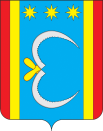 АДМИНИСТРАЦИЯ НИКОЛО-АЛЕКСАНДРОВСКОГО СЕЛЬСОВЕТАОКТЯБРЬСКОГО РАЙОНА АМУРСКОЙ ОБЛАСТИПОСТАНОВЛЕНИЕ   17.02.2020                                                                                                       №  8с. Николо-АлександровкаОб утверждении порядка разработки среднесрочного финансового плана администрации Николо-Александровского сельсовета Октябрьского районаВ соответствии со статьей 174 Бюджетного кодекса Российской Федерации, руководствуясь Федеральным законом от 06 октября 2003 года     № 131-ФЗ «Об общих принципах организации местного самоуправления в РФ»п о с т а н о в л я ю:1.Утвердить Порядок разработки среднесрочного финансового плана администрации Николо-Александровского сельсовета Октябрьского района согласно приложения к настоящему постановлению.2.Контроль за выполнением настоящего постановления оставляю за собой.3.Постановление вступает в силу со дня его подписания.Глава Николо- Александровского сельсовета	                            Г.Т.ПанаринаПОРЯДОКразработки среднесрочного финансового плана администрации Николо-Александровского сельсовета Октябрьского района1.Общие положения1.Настоящий Порядок определяет процедуру разработки и утверждения среднесрочного финансового плана администрации Николо-Александровского сельсовета Октябрьского района.2.Среднесрочный финансовый план администрации Николо-Александровского сельсовета Октябрьского района (далее - План) - это документ, содержащий основные параметры бюджета администрации Николо-Александровского сельсовета Октябрьского района.3.План разрабатывается на среднесрочный (трехлетний) период в соответствии с основными направлениями бюджетной и налоговой политики на очередной финансовый год и плановый период и с учетом нормативных правовых актов Российской Федерации, Амурской области, Октябрьского района, администрации Николо-Александровского сельсовета, действующих на момент его формирования.4.Значения показателей Плана и основных показателей проекта бюджета Администрации Николо-Александровского сельсовета должны соответствовать друг другу.5.При разработке Плана учитываются данные реестра расходных обязательств Администрации Николо-Александровского сельсовета (далее - реестр).6.Показатели Плана разрабатываются на основании прогноза социально-экономического развития  Администрации Николо-Александровского сельсовета на среднесрочную перспективу, действующего перспективного финансового плана, отчетов об исполнении бюджета Администрации Николо-Александровского сельсовета за отчетный финансовый год, данных сводной бюджетной росписи бюджета Администрации Николо-Александровского сельсовета текущего финансового года, реестра расходных обязательств Администрации Николо-Александровского сельсовета и иной официальной информации.2.Компетенция администрации Николо-Александровского сельсовета и ее органов, должностных лиц администрации Николо-Александровского сельсовета по разработке среднесрочного финансового плана7.Глава Николо-Александровского сельсовета Октябрьского района:1)утверждает План;2)представляет утвержденный План одновременно с проектом бюджета Николо-Александровского сельсовета Октябрьского района и основными направлениями бюджетной и налоговой политики на очередной финансовый год в Совет сельских народных Николо-Александровского сельсовета Октябрьского района;3)координирует деятельность Администрации Николо-Александровского сельсовета и ее органов по разработке Плана;4)согласовывает основные направления бюджетной и налоговой политики на очередной финансовый год и плановый период;5)согласовывает основные показатели Плана для составления проекта бюджета Николо-Александровского сельсовета  и планирования деятельности Администрации Николо-Александровского сельсовета и ее органов по социально-экономическому развитию территории на среднесрочную перспективу;6)рассматривает и согласовывает предельные объемы финансовых ресурсов, направляемых на исполнение действующих и принимаемых расходных обязательств по главным распорядителям бюджетных средств и иным получателям средств бюджета Николо-Александровского сельсовета, на очередной финансовый год и плановый период, а также иные документы и материалы по вопросам бюджетного планирования;7)принимает решение о сокращении объемов финансовых ресурсов на исполнение действующих расходных обязательств.9.Главный бухгалтер администрации Николо-Александровского сельсовета:1)вносит предложения Главе Николо-Александровского сельсовета по определению основных направлений бюджетной и налоговой политики на очередной финансовый год и плановый период с учетом направлений Программы социально-экономического развития Николо-Александровского сельсовета Октябрьского района на среднесрочную перспективу, прогнозных показателей администраторов доходов по налоговым и неналоговым доходам, целевых программ;2)организует разработку Плана, формирует основные показатели доходов и расходов Плана;3)формирует сводный документ по основным направлениям бюджетной и налоговой политики, включающий в себя планируемые изменения в бюджетном и налоговом законодательстве и проект Плана, по формам 1 - 2 (прилагаются), и направляет его Главе Николо-Александровского сельсовета с пояснительной запиской с учетом соблюдения основных предельных значений по дефициту бюджета Николо-Александровского сельсовета, объемам муниципального долга Николо-Александровского сельсовета Октябрьского района и расходам на его обслуживание;4)в установленном порядке составляет реестр расходных обязательств Николо-Александровского сельсовета Октябрьского района и на его основе проводит оценку объема ассигнований на выполнение действующих обязательств;5)вносит предложения Главе Николо-Александровского сельсовета Октябрьского района по определению предельных объемов финансовых ресурсов, направляемых на исполнение расходных обязательств в целом по бюджету  Николо-Александровского сельсовета Октябрьского района на очередной финансовый год и плановый период;6)в процессе разработки проекта бюджета Николо-Александровского сельсовета Октябрьского района на очередной финансовый год по мере необходимости и с учетом изменений прогноза макроэкономических показателей социально-экономического развития Николо-Александровского сельсовета Октябрьского района на среднесрочную перспективу проводит корректировку документов, предусмотренных пунктом 15 Порядка, в пределах своей компетенции и доводит их до сведения соответствующих органов и должностных лиц Администрации Николо-Александровского сельсовета Октябрьского района;7)вносит проект постановления о среднесрочном финансовом плане на очередной финансовый год и плановый период на утверждение Главе Николо-Александровского сельсовета Октябрьского района;10.Администрация Николо-Александровского сельсовета Октябрьского района:1)оценивает предварительные итоги социально-экономического развития Николо-Александровского сельсовета Октябрьского района за предшествующий год, социально-экономическую ситуацию текущего года, разрабатывает прогноз социально-экономического развития Николо-Александровского поселения на среднесрочную перспективу;2)вносит предложения по основным направлениям расходов инвестиционного характера и перечню целевых программ, предлагаемых к финансированию из бюджета Николо-Александровского сельсовета на очередной финансовый год и плановый период;3)в процессе разработки Плана, проекта бюджета Николо-Александровского сельсовета по мере необходимости проводит корректировку документов, предусмотренных пунктом 15 Порядка, в пределах своей компетенции и доводит их до сведения соответствующих органов и должностных лиц Администрации Николо-Александровского сельсовета;11.Администраторы доходов бюджета Николо-Александровского сельсовета Октябрьского района:1)осуществляют прогнозирование поступлений администрируемых доходов на очередной финансовый год и плановый период и представляют сведения  для формирования показателей Плана;2)разрабатывают пояснения об изменениях налогооблагаемой, облагаемой базы доходов бюджета Николо-Александровского сельсовета Октябрьского района на среднесрочную перспективу;3)в пределах полномочий органов местного самоуправления, предусмотренных действующим законодательством, разрабатывают предложения по принятию или изменению действующих нормативных правовых актов, приводящие к изменению доходов на очередной финансовый год и плановый период;4)готовят и в пределах своей компетенции реализуют предложения по мобилизации администрируемых доходов.12.Главные распорядители, распорядители и получатели средств бюджета Николо-Александровского сельсовета Октябрьского района:1)формируют данные о расходных обязательствах, исполнение которых относится к их полномочиям, по установленной форме для включения их в реестр расходных обязательств; 2)разрабатывают пояснения о результатах и основных направлениях деятельности и перечень целевых программ;3)составляют расчеты и обоснования к предельным объемам ассигнований;4)распределяют предельные объемы ассигнований, включая межбюджетные трансферты, по конкретным направлениям (разделам, подразделам, целевым статьям, видам расходов функциональной и ведомственной классификации);5)готовят и в пределах своей компетенции реализуют предложения по оптимизации состава закрепленных за ними расходных обязательств и объема средств, необходимых для их исполнения.3.Методика разработки среднесрочного финансового плана13.План разрабатывается на три года, из которых:первый год - очередной финансовый год;следующие два года - плановый период, на протяжении которого прослеживаются реальные результаты заявленной экономической политики.14.План составляется по укрупненным показателям бюджетной классификации и ежегодно корректируется путем уточнения параметров Плана на плановый период и добавления параметров на второй год планового периода.15.План разрабатывается на основании следующих документов:1)оценки социально-экономической ситуации текущего года, прогноза социально-экономического развития Николо-Александровского сельсовета Октябрьского района на среднесрочную перспективу;2)приоритетных направлений расходов инвестиционного характера Николо-Александровского сельсовета Октябрьского района и перечня целевых программ Николо-Александровского сельсовета Октябрьского района, предлагаемых к финансированию из бюджета Николо-Александровского сельсовета Октябрьского района на очередной финансовый год и плановый период;3)основных направлений бюджетной и налоговой политики на очередной финансовый год и плановый период;4)предельных объемов ассигнований на выполнение действующих и принимаемых обязательств бюджета  Николо-Александровского сельсовета Октябрьского района и проект их распределения в разрезе главных распорядителей;5)пояснений главных распорядителей средств бюджета Николо-Александровского сельсовета Октябрьского района о результатах и основных направлениях деятельности и перечень целевых программ.16.Предварительно осуществляется оценка объема ассигнований на выполнение действующих обязательств на основе реестра расходных обязательств Николо-Александровского сельсовета Октябрьского района, составленного ведущим специалистом в установленном порядке, с использованием представленных главными распорядителями, распорядителями и иными получателями средств бюджета Николо-Александровского сельсовета Октябрьского района данных о расходных обязательствах.Объем ассигнований на выполнение действующих и принимаемых обязательств не может превышать планируемый объем доходов и сальдо источников покрытия дефицита бюджета Николо-Александровского сельсовета. В случае невыполнения указанного условия принимается решение о сокращении расходных обязательств.Предельные объемы ассигнований главных распорядителей средств бюджета Николо-Александровского сельсовета на очередной финансовый год и плановый период определяются раздельно по объемам ассигнований на выполнение действующих обязательств и принимаемых обязательств.Сумма предельных объемов ассигнований на выполнение принимаемых обязательств главными распорядителями не может превышать предельный объем финансовых ресурсов, которые в очередном финансовом году и плановом периоде могут быть направлены на финансирование принимаемых обязательств.17.Проект среднесрочного финансового плана составляется по формам 1 - 2, включает в себя нормативы отчислений доходов в бюджет Николо-Александровского сельсовета, сопровождается пояснительной запиской, которая должна содержать:1)обоснование параметров среднесрочного финансового плана бюджета Николо-Александровского сельсовета, в т.ч. сопоставление с ранее одобренными параметрами с указанием причин планируемых изменений;2)оценку объемов ассигнований на выполнение действующих и принимаемых обязательств и обоснование распределения ассигнований на выполнение принимаемых обязательств, а также информацию о соотношении текущих и капитальных расходов бюджета Николо-Александровского сельсовета за отчетный финансовый год и прогноз их соотношения на очередной финансовый год и плановый период;3)перечень муниципальных целевых программ, предлагаемых к финансированию из бюджета Николо-Александровского сельсовета на очередной финансовый год и плановый период;4)прогноз объема и структуры муниципального долга Николо-Александровского сельсовета и обоснование предложений по объемам заимствований и стоимости обслуживания муниципального долга на очередной финансовый год и плановый период;5)основные итоги по исполнению доходов, расходов бюджета Николо-Александровского сельсовета в отчетном году.18.Проект среднесрочного плана  направляется на утверждение Главе Николо-Александровского сельсовета.19.План утверждается постановлением Главы Николо-Александровского сельсовета. Утвержденный План представляется в Совет сельских народных депутатов Николо-Александровского сельсовета одновременно с проектом бюджета Николо-Александровского сельсовета Октябрьского района.20.Сроки разработки Плана и проекта бюджета  Николо-Александровского сельсовета ежегодно утверждаются распоряжением Главы Николо-Александровского сельсовета Октябрьского района.Форма 1Среднесрочный финансовый планбюджета Николо-Александровского сельсовета Октябрьского районана___________ - __________годы(тыс. руб.)Форма 2Бюджетные ассигнования по главным распорядителям бюджета администрации Николо-Александровского сельсовета Октябрьского районана______ - ______ годыПРИЛОЖЕНИЕУТВЕРЖДЕНпостановлением администрацииНиколо-Александровского сельсоветаот 17.02.2020 года № 8ПРИЛОЖЕНИЕ № 1к Порядку разработки среднесрочного финансового плана администрации  Николо-Александровского сельсовета Октябрьского района

ПоказателиПрогноз  
очередного 
финансового
годаПрогноз 
первого 
года   
планового
периодаПрогноз   
второго года
планового  
периода1.Доходы - всего            В том числе:                 1.1.Налоговые и неналоговые 
доходы                       1.2.Безвозмездные           
поступления от других        
бюджетов бюджетной           
системы Российской Федерации 2.Расходы - всего           В том числе:                 по разделам и подразделам    
функциональной классификации 
расходов бюджета 3.Профицит (+),  дефицит (-)4.Верхний предел            
муниципального долга по      
состоянию на 1 января        ПРИЛОЖЕНИЕ № 2к Порядку разработки среднесрочного финансового плана администрации  Николо-Александровского сельсовета Октябрьского района
Наименование расходов

Ведомство

Раздел, подраздел

Целевая статьяВид расходаПрогноз  
очередного 
финансового
годаПрогноз 
первого 
года   
планового
периодаПрогноз 
второго 
года   
планового
периода1234567